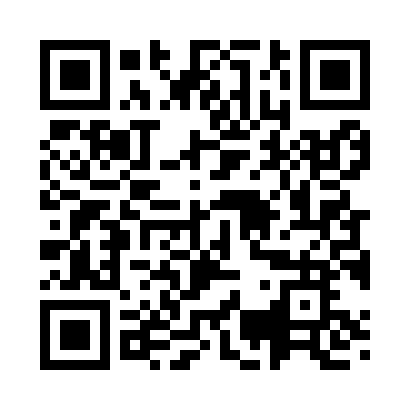 Prayer times for Tammuna, EstoniaWed 1 May 2024 - Fri 31 May 2024High Latitude Method: Angle Based RulePrayer Calculation Method: Muslim World LeagueAsar Calculation Method: HanafiPrayer times provided by https://www.salahtimes.comDateDayFajrSunriseDhuhrAsrMaghribIsha1Wed3:095:391:296:449:2011:422Thu3:085:361:296:459:2311:433Fri3:075:341:296:479:2511:434Sat3:065:311:296:489:2711:445Sun3:055:291:296:499:2911:456Mon3:045:271:296:509:3111:467Tue3:035:241:286:529:3411:478Wed3:025:221:286:539:3611:489Thu3:015:201:286:549:3811:4910Fri3:005:181:286:559:4011:5011Sat3:005:151:286:579:4211:5112Sun2:595:131:286:589:4411:5213Mon2:585:111:286:599:4711:5214Tue2:575:091:287:009:4911:5315Wed2:565:071:287:019:5111:5416Thu2:555:051:287:029:5311:5517Fri2:555:031:287:049:5511:5618Sat2:545:011:287:059:5711:5719Sun2:534:591:287:069:5911:5820Mon2:524:571:297:0710:0111:5921Tue2:524:561:297:0810:0312:0022Wed2:514:541:297:0910:0512:0023Thu2:504:521:297:1010:0612:0124Fri2:504:501:297:1110:0812:0225Sat2:494:491:297:1210:1012:0326Sun2:494:471:297:1310:1212:0427Mon2:484:461:297:1410:1412:0528Tue2:474:441:297:1510:1512:0529Wed2:474:431:297:1610:1712:0630Thu2:474:411:307:1610:1812:0731Fri2:464:401:307:1710:2012:08